Задачи по физике101. Пассажир электропоезда, движущегося со скоростью 15 м/с, заметил, что встречный поезд длиной 210 м прошел мимо него за 6,0 с. Определить скорость встречного поезда.112. Определить зависимость угловой скорости и углового ускорения от времени для твердого тела, вращающегося вокруг неподвижной оси z по закону =at-bt2, где  a=20 рад/с, b=1 рад/с2. Каков характер движения этого тела? 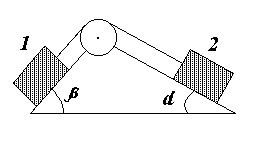 123. Невесомый блок укреплен в вершине двух наклонных плоскостей, составляющих с горизонтом углы =30 и =45. Гири 1 и 2 одинаковой массы m1=m2=1 кг соединены нитью и перекинуты через блок. Найти ускорение а, с которым движутся гири, и силу натяжения нити Т. Трением гирь 1 и 2 о наклонные плоскости, а также трением в блоке пренебречь.134. Однородный диск радиусом 0,2 м и массой 5 кг вращается вокруг оси, проходящей через его центр перпендикулярно к его плоскости. Зависимость угловой скорости вращения диска от времени даётся уравнением  = А + 8 t, где А=const. Найти касательную силу, приложенную в ободу диска. Трением пренебречь.145. Найти,   какую   мощность   развивает   двигатель   автомобиля   массой  в 1000 кг, если известно,   что  автомобиль  едет  с  постоянной   скоростью   36 км /ч: 1) по горизонтальной дороге, 2) в гору с уклоном 5 м на каждые 100 м пути, 3) под гору с тем же уклоном. Коэффициент трения 0,07.156. Шарик массой 200 г ударился о стенку со скоростью 10 м/с и отскочил от неё с такой же по модулю скоростью. Определить импульс, полученный стенкой, если до удара шарик двигался под углом 30 к плоскости стенки.167. Маховик вращается с частотой n=10 об/с. Его кинетическая энергия WК=7,85 кДж. За какое время t момент сил М=50 Нм, приложенный к маховику, увеличит угловую скорость маховика вдвое?	168. Вентилятор вращается с частотой 900 об/мин. После выключения вентилятор, вращаясь равнозамедленно, сделал до остановки 75 оборотов. Работа сил торможения равна 44,4 Дж. Найти момент инерции вентилятора и момент сил торможения.178. C какой скоростью движется частица, если ее масса в 4 раза больше массы покоя?201. Определить отношение давления воздуха на высоте 1 км к давлению на дне скважины глубиной 1 км. Воздух у поверхности Земли находится при нормальных условиях, и его температура не зависит от высоты.212. Водород находится под давлением р=105 Па при температуре Т=273 К. Найти относительное число молекул водорода, скорости которых лежат в интервале от В до В, где =1 м/с, В – наиболее вероятная скорость.223. Баллон вместимостью V=10 л содержит водород массой 1 г. Определить среднюю длину свободного пробега молекул <>. Эффективный диаметр молекулы водорода равен 0,28 нм.234. Баллон объемом V=30 л содержит смесь водорода и гелия при температуре Т=300 К и давлении р=828 кПа. Масса смеси равна 24 г. Определить массу водорода и гелия.245. Вычислить удельные теплоемкости сv и сp газов:  1) гелия;  2) водорода;  3) углекислого газа.256. Водород при нормальных условиях имел объем V1=100 м3. Найти изменение U внутренней энергии газа при его адиабатическом расширении до объема V2=150 м3.267. Определить КПД цикла, состоящего из двух адиабат и двух изохор, совершаемого идеальным газом, если известно, что в процессе адиабатного расширения абсолютная температура газа Т2=0,75Т1, а в процессе адиабатного сжатия Т3=0,75Т4.278. Найти приращение энтропии S при расширении 2 г водорода от объема 1,5 л до объема 4,5 л, если процесс расширения происходит при постоянном давлении.